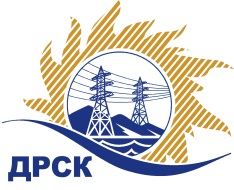 Акционерное Общество«Дальневосточная распределительная сетевая  компания»(АО «ДРСК»)Протокол заседания Закупочной комиссии по вскрытию поступивших конвертов г. БлаговещенскСпособ и предмет закупки: Закрытый электронный запрос цен на право заключения Договора на выполнение работ: «Выполнение инженерно-геодезических изысканий и создание инженерно-топографических планов» (закупка 2062 лот 1)по результатам предварительного отбора на право заключения рамочного соглашения (закупка 151) Работы по проведению инженерно-геодезических изысканий и созданию инженерно-топографических планов для объектов движимого-недвижимого имущества в зоне обслуживания филиала АО «ДРСК» «ХЭС» (610016).Плановая стоимость закупки: 1 -  3 513 766.00 рублей без учета НДС;ПРИСУТСТВОВАЛИ: Два члена постоянно действующей Закупочной комиссии АО «ДРСК» 2 уровня  Информация о результатах вскрытия конвертов:ОТМЕТИЛИ:В адрес Организатора закупки поступило 2 (две) заявки на участие в закупке, конверты с которыми были размещены в электронном виде на Торговой площадке Системы www.b2b-energo.ru. Вскрытие конвертов было осуществлено в электронном сейфе Организатора закрытого запроса цен на Торговой площадке Системы www.b2b-energo.ru автоматически.Дата и время начала процедуры вскрытия конвертов с заявками на участие в закупке: 04:00 (время московское) 28.04.2016. Место проведения процедуры вскрытия конвертов с заявками участников: Торговая площадка Системы www.b2b-energo.ruВ конвертах обнаружены заявки следующих участников закрытого запроса цен:Решили:Утвердить протокол заседания закупочной комиссии по вскрытию конвертов, поступивших на закрытый запрос цен.Ответственный секретарь Закупочной комиссии 2 уровня АО «ДРСК»	Т.В. ЧелышеваИгнатова Т.А.397-307№ 492/УКС-В«28» апреля 2016№Наименование участника и его адресЦена заявки на участие в закрытом запросе цен1АО "ДВ АГП" (680000, Россия, Хабаровский край, г. Хабаровск, ул. Шеронова, д. 97)Заявка, подана 27.04.2016 в 02:15
Цена: 2 079 102,09 руб. (цена без НДС: 1 761 950,92 руб.)2ООО "ДАЛЬГЕОКОМ" (680000, Россия, Хабаровский край, г. Хабаровск, пер. Кустарный, д. 8, оф. 2)Заявка, подана 25.04.2016 в 03:30
Цена: 3 513 766,00 руб. (НДС не облагается)